       Documentary Theme Song Selection Sheet                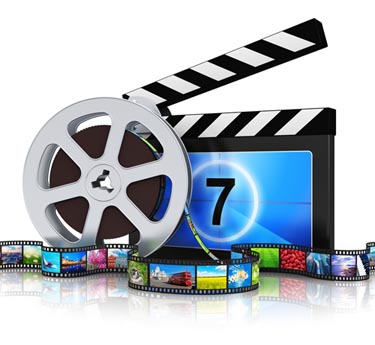 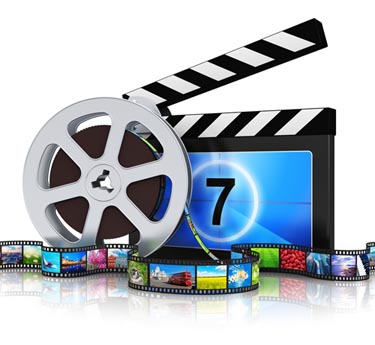 Reviewer’s Name: _________________________________Select the theme song you feel is most appropriate for use as the main theme song for the chosen video documentary.Name of Documentary Theme Song selected: _____________________________________________Composer’s name: _________________________________List the specific reasons why you believe the selected theme song is appropriate for use as the main theme song for the chosen video documentary:The most important reason this theme song reflects the documentary’s topic:Describe how the selected theme song can serve as a model for your future composing: